Building Currency Converter in PythonThe Brief: An API (Application Programming Interface) is a software program that provides communication channels following the HTTP protocol between 2 applications. It is usually used for allowing a client to request or update information from a server.You are tasked to develop a Python program that will perform currency conversion using data fetched from an open-source API: https://www.frankfurter.app/  (Links to an external site.) .The goal of your program is to display the current conversion rate between 2 currency codes. It will also calculate the inverse conversion rate between the given 2 currencies.To do so, you will need to call 2 different API endpoints from the Frankfurter app:Extracting the list of available currency codes (documentation: https://www.frankfurter.app/docs/#currencies  (Links to an external site.) )Extracting the current conversion rate for the specified currency codes (documentation: https://www.frankfurter.app/docs/#latest  (Links to an external site.) )Description:In this individual assignment, you will develop a python program that will take 2 currency codes as input arguments. Here is the command for running your script:python main.py GBP AUDYour script will return the following outputs:Your program will be composed of multiple files:main.py : main program used for entering the input parameters (currency codes) and display the resultsapi.py : python script that will contain the code for calling API endpointscurrency.py : python script that will contain the code for checking if currency code is valid, store results and format final outputtest_api.py : python script for testing code from api.pytest_currency.py : python script for testing code from currency.pyREADME.md : a markdown file containing your details (full name, student id), a description of this project, listing of all Python functions and classes and instructions for running your code Each of these files have been pre-populated. You will need to fill the defined functions and classes with your code. You are allowed to add more custom Python elements if you wish but they need to be compatible with the original defined functions and classes.Here is the flow chart of this program: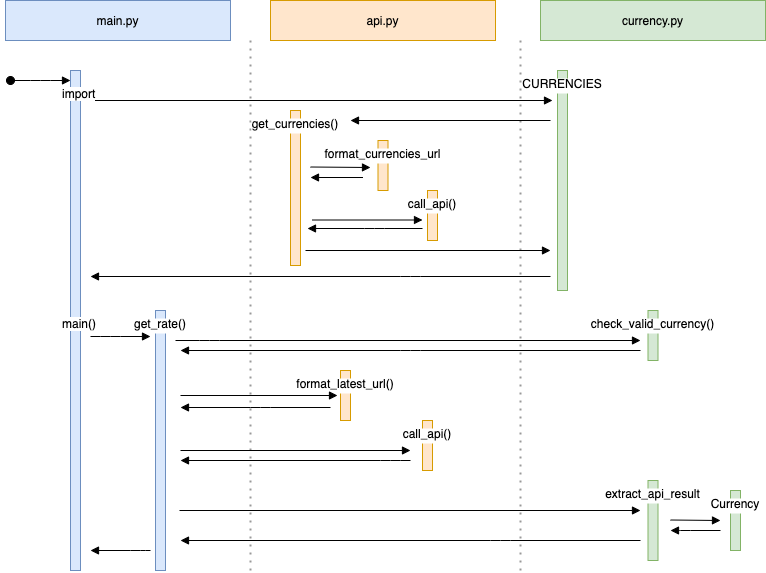 Submission:You will submit a zip file containing your python scripts and documentation. You can find the structure template here: link  (Links to an external site.)The zip file needs to contain the following files:main.pyapi.pycurrency.pytest_api.pytest_currency.pyREADME.mdPipfilePipfile.lockAll assignments need to be submitted before the due date on Canvas. Penalties will be applied for late submission.Assessment Criteria:Quality and reliability of Python codeReadability and consistency of coding styleLevel of clarity for documentation of pseudo code and codeComprehensibility and relevance of unit testsNote:the pseudo-code is the part where you tried to describe the logics you want to implement programmatically. The description I put in each function is their high level objectives. What you need to put is to explain how you are going to get to it.ScenarioExampleOutputSuccesspython main.py GBP AUDToday's (2021-07-16) conversion rate from GBP to AUD is 1.8649. The inverse rate is 0.53622Missing argumentpython main.py [ERROR] You haven't provided 2 currency codesIncorrect argumentpython main.py usd AAAAAA is not a valid optionAPI errorThere is an error with API callFileDefined Function/ClassDescriptionmain.pydef get_rateMain function that will check input arguments, extract the conversion rate and format the outputapi.pydef call_apiFunction used to make API calls to the Frankfurter app api.pydef format_currencies_urlFunction used for formatting the URL for the ‘currency’ endpoint from the Frankfurter appapi.pydef get_currenciesFunction that will extract the list of available currencies from the Frankfurter appapi.pydef format_latest_urlFunction used for formatting the URL for the ‘latest’ endpoint from the Frankfurter appcurrency.pydef check_valid_currencyFunction that will check if a given currency code belongs to the list of available currencies from the Frankfurter appcurrency.pyclass CurrencyClass defining the relevant information to be stored as attributes, methods for calculating inverse rate and formatting outputcurrency.pydef extract_api_resultFunction that will read API output, instantiate a Currency class and calculate the inverse ratetest_api.pyclass TestFormatUrlClass defining the unit tests for format_currencies_url and format_latest_url functionstest_api.pyclass TestAPIClass defining the unit tests for get_currencies and call_api functionstest_currency.pyclass TestValidCurrencyClass defining the unit tests for check_valid_currencyfunctiontest_currency.pyclass TestExtractApiClass defining the unit tests for extract_api_result function and Currency class